ЛЕСНАЯ ДЕКЛАРАЦИЯ Московская область 		                                                                                                   Комитет лесного хозяйства Московской области Бланков Владимир Владимирович, г. Москва, ул. Ленина, д. 1, , кв. 1, паспорт серия 00 00 № 111111   выдан отделением района Северное отдела УФМС России по г. Москве в СЗАО 16.10.2108 г. ИНН 12345678, т. +7-999-111-11-11, являющийся арендатором (пользователем) по договору аренды   лесного   участка,  иного  документа,  в  соответствии  с  которым осуществляется использование лесов, от 17.12.2108г. N 12-1234-12-12-1234 N государственной регистрации (при наличии) 12-12-12/123/1234-123, заявляет, что с 24.04.2115 г. по 24.04.2116 г. использует леса для осуществления рекреационной на  лесном  участке,  предоставленном  в  аренду,  постоянное  (бессрочное) пользование Истринского лесничества, Ново-Иерусалимского участкового (лесопарка) Московской области в соответствии с проектом освоения лесов,  прошедшим  государственную (муниципальную) экспертизу, утвержденную Приказом Управления лесного хозяйства по Московской области и г. Москва от 01.01.2111 № 00 согласно приложению  1  или  приложению 2 к настоящей лесной декларации (взависимости от вида использования лесов)Лицо, подавшее лесную декларацию   Бланков / Бланков В.В.Приложение 1к лесной декларации,утвержденной приказомМинприроды Россииот 16.01.2015 N 17               Объем использования лесов в целях заготовки                         древесины и (или) живицы     Вид(ы) использования лесов: ______________________________________                                                                                         (заготовка древесины и (или) заготовка живицы) Создание (снос) объектов лесной инфраструктуры:Лицо, подавшее лесную декларацию (руководитель юридического лица,гражданин, иное уполномоченное лицо)        Бланков    Бланков В.В.  14.04.2115г.                                                                                                          (подпись)               (Ф.И.О.)                    (дата)                     Приложение 2к лесной декларации,утвержденной приказомМинприроды Россииот 16.01.2015 N 17             Объем использования лесов в целях, не связанных с заготовкой древесины и (или) живицы             осуществление рекреационной деятельности                                    (вид(ы) использования лесов)Создание (снос) объектов лесной инфраструктуры, лесоперерабатывающей инфраструктуры и объектов, не связанныхс созданием лесной инфраструктуры:Лицо, подавшее лесную декларацию (руководитель юридического лица,гражданин, иное уполномоченное лицо)        Бланков    Бланков В.В.  14.04.2115г.                                                                                                          (подпись)               (Ф.И.О.)                    (дата)Приложение 3к лесной декларации,утвержденной приказомМинприроды Россииот 16.01.2015 N 17Общая схема расположения мест проведения работ при использовании лесов в 2115  году  Московская область, Истринский районЛесничество (лесопарк) _Истринское_______________________________________Участковое лесничество _Ново-Иерусалимское ______________________________Урочище (при наличии) _____________________________________________________Масштаб ___________________________________________________________________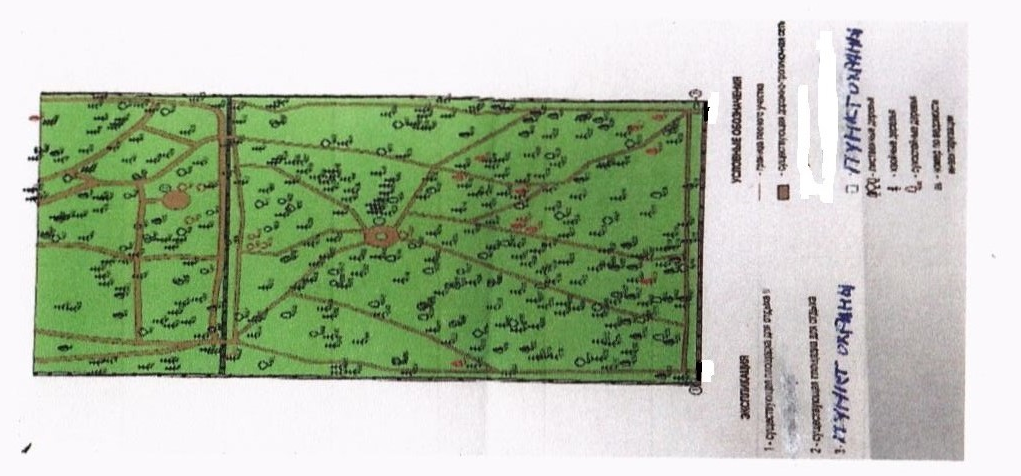 Достоверность и полноту сведений, указанных на данной странице, подтверждаюЛицо, подавшее лесную декларацию (руководитель юридического лица,гражданин, иное уполномоченное лицо)        Бланков    Бланков В.В.  14.04.2115г.                                                                                                          (подпись)               (Ф.И.О.)                    (дата)   Приложение 4к лесной декларации,утвержденной приказомМинприроды Россииот 16.01.2015 N 17Схема(ы) размещения лесосеки, объекта лесной инфраструктуры, лесоперерабатывающей инфраструктуры и объекта, не связанногос созданием лесной инфраструктуры в  году(наименование субъекта Российской Федерации, наименование муниципального района)Лесничество (лесопарк) ________________________________________Участковое лесничество _ _______________________________Урочище (при наличии) _____________________________________________________Номер(а) лесного квартала _ ____________________________________________Номер(а) лесотаксационного выдела _______________________________________Масштаб ___________________________________________________________________└──────────────────────────────────────────────────────────────────────────Достоверность и полноту сведений, указанных на данной странице, подтверждаюЛицо, подавшее лесную декларацию(руководитель юридического лица,гражданин, иное уполномоченное лицо)        Бланков    Бланков В.В.  14.04.2115г.                                                                                                          (подпись)               (Ф.И.О.)                    (дата)Целевое назначение лесовКатегория защитных лесовНаименование лесничества (лесопарка)Наименование участкового лесничестваНаименование урочища (при наличии)Номер лесного кварталаНомер лесотаксационного выделаНомер лесосекиПлощадь лесосеки (лесотаксационного выдела), гаФорма рубкиВид рубкиХозяйствоВырубаемая древесная породаЕд. изм.Объем заготовки123456789101112131415ИтогоxxxxxxxxxxxxНаименование объектов лесной инфраструктурыНомер объектаСтроительство, ремонт, реконструкция или снос ранее возведенных, рекультивация земельНаименование лесничества (лесопарка)Наименование участкового лесничестваНаименование урочища (при наличии)Номер лесного кварталаНомер лесотаксационного выделаПлощадь, гаФорма рубкиВид рубкиХозяйствоВырубаемая древесная породаЕд. изм.Объем заготовки123456789101112131415ИтогоxxxxxxxxxxxЦелевое назначение лесовКатегория защитных лесовНаименование лесничества (лесопарка)Наименование участкового лесничестваНаименование урочища (при наличии)Номер лесного кварталаНомер лесотаксационного выделаПлощадь используемого лесного участка, гаВиды заготавливаемых лесных ресурсовЕд. изм.Объем изъятияРубка лесных насажденийРубка лесных насажденийРубка лесных насажденийРубка лесных насажденийЦелевое назначение лесовКатегория защитных лесовНаименование лесничества (лесопарка)Наименование участкового лесничестваНаименование урочища (при наличии)Номер лесного кварталаНомер лесотаксационного выделаПлощадь используемого лесного участка, гаВиды заготавливаемых лесных ресурсовЕд. изм.Объем изъятияформа рубкивид рубкивырубаемая древесная породаобъем древесины123456789101112131415ИтогоxxxxxxxxxxxЗащитные Леса, расположенные в 1 и 2 поясах зон санитарной охраны источников питьевого и хозяйственно-бытового водоснабжения Истрин-ское Ново-Иеруса-лимское 32-И250,6 выборочнаярубка погибших и поврежденных лесных насажденийБерезаДубЛипаОсина0,284,350,71,37Наименование объектов лесной инфраструктуры, лесоперерабатывающей инфраструктуры и объектов, не связанных с созданием лесной инфраструктурыНомер объектаСтроительство новых, реконструкция, ремонт, эксплуатация существующих или снос ранее возведенных, рекультивация земельНаименование лесничества (лесопарка)Наименование участкового лесничестваНаименование урочища (при наличии)Номер лесного кварталаНомер лесотаксационного выделаЕд. изм.Объем использованияРубка лесных насажденийРубка лесных насажденийРубка лесных насажденийРубка лесных насажденийНаименование объектов лесной инфраструктуры, лесоперерабатывающей инфраструктуры и объектов, не связанных с созданием лесной инфраструктурыНомер объектаСтроительство новых, реконструкция, ремонт, эксплуатация существующих или снос ранее возведенных, рекультивация земельНаименование лесничества (лесопарка)Наименование участкового лесничестваНаименование урочища (при наличии)Номер лесного кварталаНомер лесотаксационного выделаЕд. изм.Объем использованияформа рубкивид рубкивырубаемая древесная породаобъем древесины1234567891011121314ИтогоxxxxxxxxxxПлощадка для отдыха (2 шт.) 1Эксплу-атация Истрин-скоеНово-Иеруса-лимское51-И8га0,0036Дорожка, шириной 0,6 м2Эксплу-атацияИстрин-скоеНово-Иеруса-лимское51-И8га0,0341Дорожка, шириной 1,0 м3Эксплу-атацияИстрин-скоеНово-Иеруса-лимское51-И8га0,277Пункт охраны (2 шт.)4Эксплу-атацияИстрин-скоеНово-Иеруса-лимское51-И8га0,003